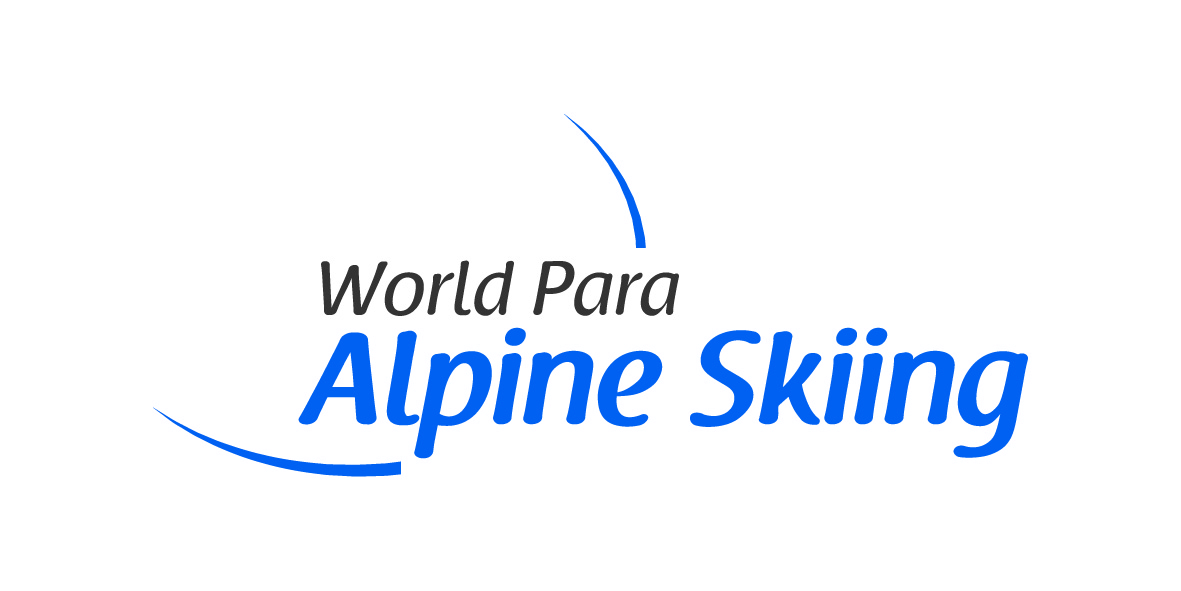 Team Captains Minutes (Tech)(*DH/SG; ** PWG/WCH)Team Captains' Meeting ofTeam Captains' Meeting ofTeam Captains' Meeting ofTeam Captains' Meeting ofCodexFactorFactorJuryJuryJuryName-SurnameName-SurnameName-SurnameName-SurnameName-SurnameNatTechnical DataTechnical DataTechnical DataTechnical DataTechnical DataTechnical DataTechnical DataTechnical DataTDTDTDCourse NameCourse NameWPAS Race DirectorWPAS Race DirectorWPAS Race DirectorFIS Hom. No.FIS Hom. No.RefereeRefereeRefereeStartStartChief of RaceChief of RaceChief of RaceFinishFinishStart Referee**Start Referee**Start Referee**Vertical dropVertical dropFinish Referee**Finish Referee**Finish Referee**Length**Length**1st RUN1st RUN1st RUN1st RUN1st RUN1st RUN1st RUN1st RUN1st RUN2nd RUN2nd RUN2nd RUN2nd RUN2nd RUN2nd RUN2nd RUN2nd RUNCourse SetterCourse SetterCourse SetterCourse SetterCourse SetterNumber of turns/gatesNumber of turns/gatesNumber of turns/gatesNumber of turns/gatesNumber of turns/gatesTurnsTurnsGatesGatesNumber of turns/gatesNumber of turns/gatesNumber of turns/gatesNumber of turns/gatesNumber of turns/gatesTurnsTurnsGatesNumber of turns/gatesNumber of turns/gatesNumber of turns/gatesNumber of turns/gatesNumber of turns/gatesNumber of turns/gatesNumber of turns/gatesNumber of turns/gatesNumber of turns/gatesNumber of turns/gatesForerunnersForerunnersForerunnersForerunnersForerunnersForerunnersForerunnersForerunnersForerunnersForerunnersForerunnersForerunnersForerunnersForerunnersForerunnersForerunnersForerunnersA  A  A  A  A  A  A  G  G  G  G  G  G  G  B  B  B  B  B  B  B  H  H  H  H  H  H  H  C  C  C  C  C  C  C  I  I  I  I  I  I  I  D  D  D  D  D  D  D  J  J  J  J  J  J  J  EEEEEEEKKKKKKKFFFFFFFLLLLLLLWeather Forecast :                 Weather Forecast :                 Weather Forecast :                 Weather Forecast :                 Weather Forecast :                 Weather Forecast :                 Weather Forecast :                 Weather Forecast :                 Weather Forecast :                 Weather Forecast :                 Weather Forecast :                 Weather Forecast :                 Weather Forecast :                 Weather Forecast :                 Weather Forecast :                 Weather Forecast :                 Weather Forecast :                 Opening times of race office       Opening times of race office       Opening times of race office       Opening times of race office       Opening times of race office       Opening times of race office       Opening times of race office       Opening times of race office       Opening times of race office       Opening times of race office       Opening times of race office       Opening times of race office       Opening times of race office       Opening times of race office       Opening times of race office       Opening times of race office       Opening times of race office       Miscellaneous Miscellaneous Miscellaneous Miscellaneous Miscellaneous Miscellaneous Miscellaneous Miscellaneous Miscellaneous Miscellaneous Miscellaneous Miscellaneous Miscellaneous Miscellaneous Miscellaneous Miscellaneous Miscellaneous TimingSignature of Race Secretary Signature of Race Secretary Signature of Race Secretary Signature of Race Secretary Signature of Race Secretary Signature of Race Secretary Signature of Race Secretary Signature of Race Secretary Signature of Race Secretary Signature of Race Secretary Signature of Race Secretary ComputerSignature of Race Secretary Signature of Race Secretary Signature of Race Secretary Signature of Race Secretary Signature of Race Secretary Signature of Race Secretary Signature of Race Secretary Signature of Race Secretary Signature of Race Secretary Signature of Race Secretary Signature of Race Secretary 